 London Borough of Sutton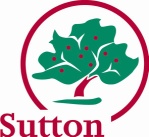 Resources Directorate Sutton Clerking ServiceDirect Line:     (020) 8770 4634     E-mail: penny.garry@sutton.gov.ukAUTUMN 2016Dear SACRE MemberTHE SUTTON STANDING ADVISORY COUNCIL ON RELIGIOUS EDUCATIONThis term’s meeting will be held at Sutton Civic Offices, St. Nicholas Way, Sutton, SM1 1EA in Meeting Room 2 on the Ground Floor on Tuesday 4th October at 7.30 – 9.00 pm1.    Welcome2.    Apologies         To receive any apologies for absence.3.     Appointment of Chair and Vice-Chair4.    Minutes of the last meeting Minutes of the meeting held on 14th June 2016 to be agreed and signed.   (Enclosure A)5.    Matters arising from the minutes not covered elsewhere in the Agenda6.	   NASACRE Existing and Proposed Constitution 2016 (Enclosures B1 and B2)7.     Appointment of SACRE Members8.     School Survey on RE/Agreed syllabus and Collective Worship         (survey questions previously circulated) 9.      SACRE 2016 Development Plan update and new Plan 2017 (Enclosures  C1 and C2)         Review progress against actions10.    KS3 Syllabus11.    SACRE Annual Report12.    RE- Co-ordinators Meetings and School Visits13.   Courses for RE Teachers14.   SACRE Section 48 Reports (for information only – Enclosure D)15.   Any Other Business         To be sent to the Clerk before the meeting.16.    Date of next meeting:          Tuesday 28th February 2017 at 7.30pm        (venue to be confirmed)